Manufacturing Innovation Fund Advisory Board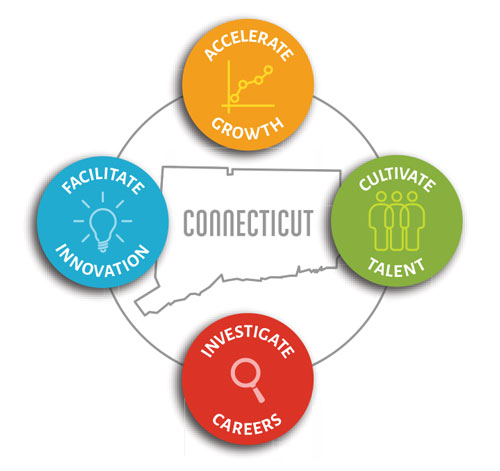 Meeting AgendaTEAMS Meeting Call In Number: 1-860-840-2075      Participant Passcode: 560 846 97#Thursday, December 3, 20209:00 a.m. - 10:30 a.m.Welcome & IntroductionsOctober Minutes (Vote)2020 Annual Report ReviewPortfolio Incumbent Worker Training (Vote)Energy on the Line (Vote)Defense Manufacturing Community Support Program – CT Digital Model InitiativeProgram Update - MVP2021 Schedule of MeetingsOther Business